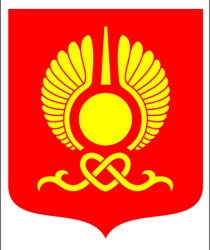 РОССИЙСКАЯ ФЕДЕРАЦИЯРЕСПУБЛИКА ТЫВАХУРАЛ ПРЕДСТАВИТЕЛЕЙ ГОРОДА КЫЗЫЛАРЕШЕНИЕОт 18 мая 2016 года                      г.Кызыл                                     № 238О внесении изменений в решение Хурала представителей города Кызыла «Об официальных символах города Кызыла»В соответствии с Федеральным законом от 6 октября 2003 года  N 131-ФЗ «Об общих принципах организации местного самоуправления в Российской Федерации», руководствуясь Уставом городского округа «Город Кызыл Республики Тыва», принятым решением Хурала представителей города Кызыла от 5 мая 2005 года № 50,Хурал представителей города Кызыла РЕШИЛ:1. Внести в решение Хурала представителей города Кызыла от 30 марта 2016 года № 218 «Об официальных символах города Кызыла» (Официальный сайт http://mkyzyl.ru, 2016, 14 апреля) следующие изменения:1.1. дополнить новыми пунктами 7 – 10 в следующей редакции:«7. Установить переходный период,  в течение которого допускается использование утративших силу герба и флага, с момента вступления в силу настоящего решения до 1 января 2017 года.8. Ввести в обращение бланки официальных документов и печатей должностных лиц и органов местного самоуправления города Кызыла с изображением герба города Кызыла, утвержденного настоящим решением, со дня вступления в силу настоящего решения. 	9.  Мэрии города Кызыла обеспечить:	9.1. изготовление и размещение герба и флага города Кызыла в соответствии с решением Хурала представителей города Кызыла от 30 марта 2016 года № 218 «Об официальных символах города Кызыла»;	9.2. изготовление гербовых печатей должностных лиц органов местного самоуправления города Кызыла и их регистрацию в соответствующем реестре;	9.3. утверждение порядка изготовления, использования, хранения и уничтожения бланков, печатей и иных носителей изображения герба города Кызыла.». 1.2. Пункты 7,8,9 считать пунктами 10,11,12 соответственно.2. Опубликовать настоящее решение на официальном сайте органов местного самоуправления городского округа «Город Кызыл Республики Тыва».  3. Контроль за исполнением настоящего решения возложить на  Комитет по правовой политике, регламенту и общественной безопасности Хурала представителей города Кызыла.4. Настоящее решение вступает в силу со дня его опубликования.Глава города Кызыла                                                                             Д.Оюн